БАШҠОРТОСТАН РЕСПУБЛИКАҺЫ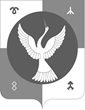 ЕЙӘНСУРА РАЙОНЫМУНИЦИПАЛЬ РАЙОНЫНЫҢҺАКМАР АУЫЛ СОВЕТЫАУЫЛ БИЛӘМӘҺЕ СОВЕТЫ453395, Башҡортостан республикаһы, Ейәнсура районы,Арсенов  ауылы,  Мәктәп  урамы, 4Тел.: (34785) 2-39-35e-mail: zian_arsenovo@mail.ruСОВЕТ СЕЛЬСКОГО ПОСЕЛЕНИЯ САКМАРСКИЙ СЕЛЬСОВЕТ МУНИЦИПАЛЬНОГО РАЙОНАЗИАНЧУРИНСКИЙ РАЙОНРЕСПУБЛИКИ БАШКОРТОСТАН453395, Республика Башкортостан, Зианчуринский р-н,с.Арсеново  ул. Школьная, 4 Тел.: (34785) 2-39-35e-mail: zian_arsenovo@mail.ruРЕШЕНИЕОб утверждении Соглашения между Администрацией муниципального района Зианчуринский район Республики Башкортостан и Администрацией сельского поселения Сакмарский сельсовет муниципального района Зианчуринский район Республики Башкортостан о передаче полномочий по осуществлению внутреннего муниципального финансового контроля в сфере бюджетных правоотношений и контроля в сфере закупок товаров, работ, услугВ соответствии с частью 4 статьи 15 Федерального закона «Об общих принципах организации местного самоуправления в Российской Федерации» Совет сельского поселения Сакмарский сельсовет муниципального района Зианчуринский район Республики Башкортостан решил: 1. Утвердить Соглашение между Администрацией муниципального района Зианчуринский район Республики Башкортостан и Администрацией сельского поселения Сакмарский сельсовет муниципального района Зианчуринский район Республики Башкортостан о передаче полномочий по осуществлению внутреннего муниципального финансового контроля в сфере бюджетных правоотношений и контроля в сфере закупок товаров, работ, услуг.Соглашение от 30 декабря 2020 года прилагается. 2. Соглашение между Администрацией муниципального района Зианчуринский район Республики Башкортостан и Администрацией сельского поселения Сакмарский сельсовет муниципального района Зианчуринский район Республики Башкортостан о передаче полномочий по осуществлению внутреннего муниципального финансового контроля в сфере бюджетных правоотношений и контроля в сфере закупок товаров, работ, услуг, утвержденное решением Совета сельского поселения Сакмарский сельсовет муниципального района Зианчуринский район Республики Башкортостан от 18 июля 2018 года № 33/6 признать утратившим силу.3. Настоящее решение вступает в силу с 01 января 2021 года.с.Арсеново«30» декабря  2020 г                                                                                                                                                                                                                                                                                                                                                                  № 14/5Соглашение между Администрацией муниципального района Зианчуринский район Республики Башкортостан и Администрациейсельского поселения Сакмарский сельсовет муниципального районаЗианчуринский район Республики Башкортостан о передаче полномочийпо осуществлению внутреннего муниципального финансового контроля в сфере бюджетных правоотношений и контроля в сфере закупоктоваров, работ, услугАдминистрация сельского поселения Сакмарский сельсовет муниципального района Зианчуринский район Республики Башкортостан в лице главы сельского поселения Сакмарский сельсовет муниципального района Зианчуринский район Республики Башкортостан Якшигулова Наиля Самигулловича, действующего на основании Устава, далее именуемое «Поселение», с одной стороны, и Администрация муниципального района Зианчуринский район Республики Башкортостан в лице главы Администрации муниципального района Зианчуринский район Республики Башкортостан Юланова Дамина Маратовича, действующего на основании Устава, далее именуемая «Администрация района», вместе именуемые «Стороны», руководствуясь Федеральным законом от 06.10.2003 № 131-ФЗ «Об общих принципах организации местного самоуправления в Российской Федерации», Федеральным законом от 05.04.2013 № 44-ФЗ «О контрактной системе в сфере закупок товаров, работ, услуг для обеспечения государственных и муниципальных нужд» Бюджетным кодексом Российской Федерации, заключили настоящее Соглашение о нижеследующем:1. Предмет соглашенияПредметом настоящего Соглашения является передача Поселением Администрации района полномочия по осуществлению внутреннего муниципального финансового контроля, предусмотренного статьей 269.2 Бюджетного кодекса Российской Федерации и частью 8 статьи 99 Федерального закона от 05.04.2013 № 44-ФЗ.Реализация Администрацией района полномочия, указанного в п. 1.1. настоящего Соглашения обеспечивается за счет иных межбюджетных трансфертов, предоставляемых из бюджета Поселения в бюджет муниципального района Зианчуринский район Республики Башкортостан.Администрации района передаются полномочия по осуществлению контроля за исполнением бюджета поселения в части внутреннего муниципального финансового контроля, предусмотренного статьей 269.2 Бюджетного кодекса Российской Федерации и частью 8 статьи 99 Федерального закона от 05.04.2013 № 44-ФЗ.При осуществлении полномочий Поселения Стороны решили руководствоваться Федеральными стандартами внутреннего государственного (муниципального) финансового контроля.2. Права и обязанности сторонПоселение:имеет право направлять предложения о проведении контрольных мероприятий;имеет право рассматривать заключения и представления (предписания) по результатам проведения контрольных мероприятий.Администрация района:обязана обеспечить в рамках настоящего Соглашения реализацию своих полномочий;обязана направить информацию по результатам контрольных мероприятий Поселению;имеет право принимать другие предусмотренные законодательством меры по устранению и предотвращению выявляемых нарушений;имеет право определять формы, цели, задачи и исполнителей проводимых контрольных мероприятий, способы их проведения.3. Финансовое обеспечение и порядок определения ежегодного объема межбюджетных трансфертов, необходимых для осуществления передаваемых полномочийПереданные в соответствии с настоящим Соглашением полномочия осуществляются за счет межбюджетных трансфертов, передаваемых из бюджета Поселения в бюджет Администрации района.Объем межбюджетных трансфертов, необходимых для осуществления передаваемых полномочий, предусмотренных пунктом 1.3 настоящего Соглашения, из бюджета Поселения бюджету Администрации района определяется из расчета 1 рубль на одного жителя Поселения и равен	 552 (пятистам пятидесяти двум) рублям 00 копейке.Межбюджетные трансферты из бюджета Поселения в бюджет Администрации района перечисляются один раз в год, в срок не позднее 14 декабря текущего года.Межбюджетные трансферты, полученные бюджетом Администрации района из бюджета Поселения и не использованные в текущем финансовом году, подлежат возврату в доход бюджета Поселения. В случае если для осуществления передаваемых полномочий, предусмотренных пунктом 1.3 настоящего Соглашения, Администрации района требуются дополнительные денежные средства, между Сторонами настоящего Соглашения может быть заключено дополнительное соглашение об увеличении объема межбюджетных трансфертов, необходимых для осуществления передаваемых полномочий, порядке перечисления и использования дополнительных средств.Расходы бюджета Поселения на предоставление межбюджетных трансфертов и расходы бюджета Администрации района, осуществляемые за счет межбюджетных трансфертов, планируются и исполняются по соответствующему разделу бюджетной классификации.Объем средств, предоставляемых из бюджета Поселения в бюджет Администрации района на осуществление полномочий, предусмотренных настоящим Соглашением, на период действия Соглашения, определяется из расходов на канцелярские товары и иных затрат, связанных с выполнением полномочий по осуществлению внутреннего муниципального финансового контроля.4. Срок действия Соглашения4.1. Указанные в пункте 1.3 настоящего Соглашения полномочия передаются с 01 января 2021 года и действуют до 31 декабря 2021 года.5. Основания и порядок досрочного прекращения действия СоглашенияСоглашение может быть досрочно прекращено:по взаимному согласию Сторон;в одностороннем порядке в случае неисполнения или ненадлежащего исполнения полномочий в соответствии с действующим законодательством;в одностороннем порядке в случае изменения федерального законодательства или законодательства Республики Башкортостан, в связи с которым реализация переданных полномочий, предусмотренных пунктом 1.3 настоящего Соглашения, становится невозможной.Уведомление о расторжении настоящего Соглашения в одностороннем порядке направляется другой стороне в письменном виде за 30 дней до предполагаемой даты расторжения Соглашения.6. Ответственность СторонСтороны несут ответственность за неисполнение и ненадлежащее исполнение предусмотренных настоящим Соглашением обязанностей и полномочий в соответствии с действующим законодательством.Расторжение Соглашения влечет за собой возврат перечисленных межбюджетных трансфертов за вычетом фактических расходов, подтвержденных документально, в трехмесячный срок с момента подписания Соглашения о расторжении либо письменного уведомления о расторжении Соглашения.6.3. Несвоевременный возврат перечисленных межбюджетных трансфертов влечет за собой уплату пеней в размере одной трехсотой действующей ставки рефинансирования Центрального банка Российской Федерации за каждый день просрочки.7. Заключительные положенияНастоящее соглашение вступает в силу с момента его подписания сторонами.Внесение изменений или дополнений в настоящее Соглашение осуществляется по взаимному согласию сторон путём заключения дополнительных соглашений, которые заключаются в письменном виде и являются неотъемлемой частью настоящего Соглашения.В случае прекращения действия настоящего Соглашения, начатые и проводимые в соответствии с ним контрольные мероприятия, продолжаются до их полного завершения.Настоящее Соглашение составлено в двух экземплярах по одному для каждой из Сторон.8. Адресы и реквизиты сторонГлава сельского поселенияН.С.ЯкшигуловУтверждено решением Совета муниципального района Зианчуринский район Республики Башкортостанот 29 декабря 2020  года № 6/5Утверждено решением Совета сельского поселения Сакмарский сельсовет муниципального района Зианчуринский район Республики  Башкортостанот 30 декабря 2020  года № 14/5Администрация сельского поселения Сакмарский сельсовет муниципального района Зианчуринский район Республики Башкортостан453395, РБ, Зианчуринский район,с.Арсеново, ул. Победы, д. 2ИНН 0222002714КПП 022201001БИК 048073001л/с 02013075720р/с 40204810600000001624Отделение - НБ по Республике Башкортостан	Тел./факс (34785)23935Глава сельского поселения Сакмарский сельсовет муниципального района Зианчуринский район Республики Башкортостан_______________Якшигулов Н.С.МПАдминистрация муниципального района Зианчуринский район Республики Башкортостан453380, РБ, Зианчуринский район,с.Исянгулово, ул. Советская, д. 3ИНН 0222006638КПП 022201001БИК 048073001л/с 04013076030р/с 4010181010000001Отделение - НБ по РеспубликеБашкортостан	Тел./факс (34785)21416Глава Администрации муниципального района Зианчуринский район Республики Башкортостан  _______________                 Юланов Д.М.МП